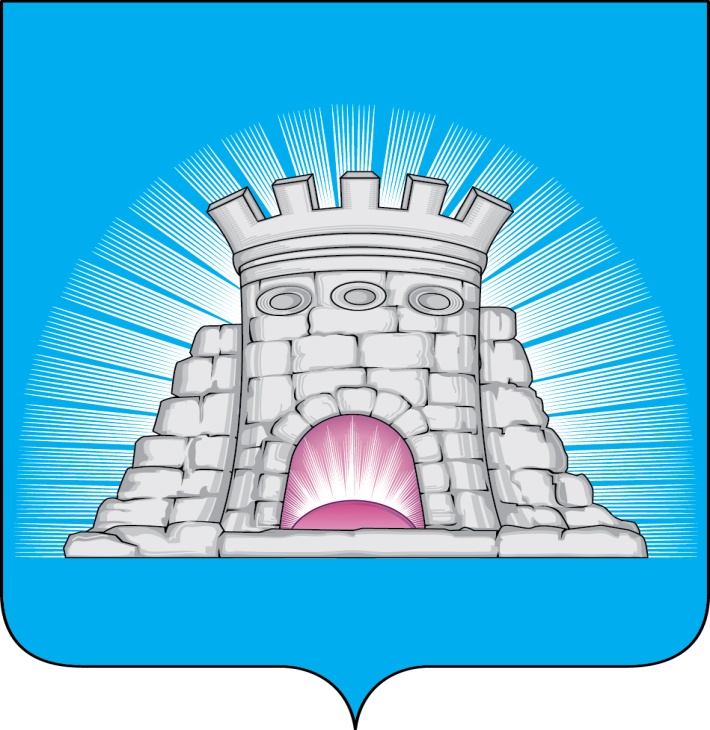                           П О С Т А Н О В Л Е Н И Е27.02.2024  №  346/2г. Зарайск О внесении изменений в муниципальную программу городского округа Зарайск Московской области «Образование», утвержденную постановлением главы городского округа Зарайск Московской области от 14.12.2022 № 2246/12В соответствии с решением Совета депутатов городского округа Зарайск Московской области от 15.12.2022 № 6/1 «О бюджете городского округа Зарайск Московской области на 2023 год и на плановый период 2024 и 2025 годов» (в редакции от 28.12.2023 № 22/2) и порядком разработки, реализации и оценки эффективности муниципальных программ городского округа Зарайск Московской области, утвержденным постановлением главы городского округа Зарайск Московской области от 07.11.2022 № 1991/11 (в редакции от 23.01.2024 № 109/1),П О С Т А Н О В Л Я Ю:1. Внести изменения в муниципальную программу городского округа Зарайск Московской области «Образование» на срок 2023-2027 годы, утвержденную постановлением главы городского округа Зарайск Московской области от 14.12.2022 № 2246/12 (далее – Программа), изложив Программу в новой редакции (прилагается).	2. Службе по взаимодействию со СМИ администрации городского округа Зарайск Московской области опубликовать настоящее постановление на официальном сайте администрации городского округа Зарайск Московской области в информационно-коммуникационной сети «Интернет».Глава городского округа В.А. ПетрущенкоВерноНачальник службы делопроизводства		Л.Б. Ивлева      27.02.2024.													012986 Разослано: в дело, ФУ, ОЭ и И, Гулькиной Р.Д., УО, КСП, юридический отдел,    МКУ «ЦБУ ГОЗ», СВ со СМИ, прокуратура. Е.С. Романова8 496 66 2-60-13